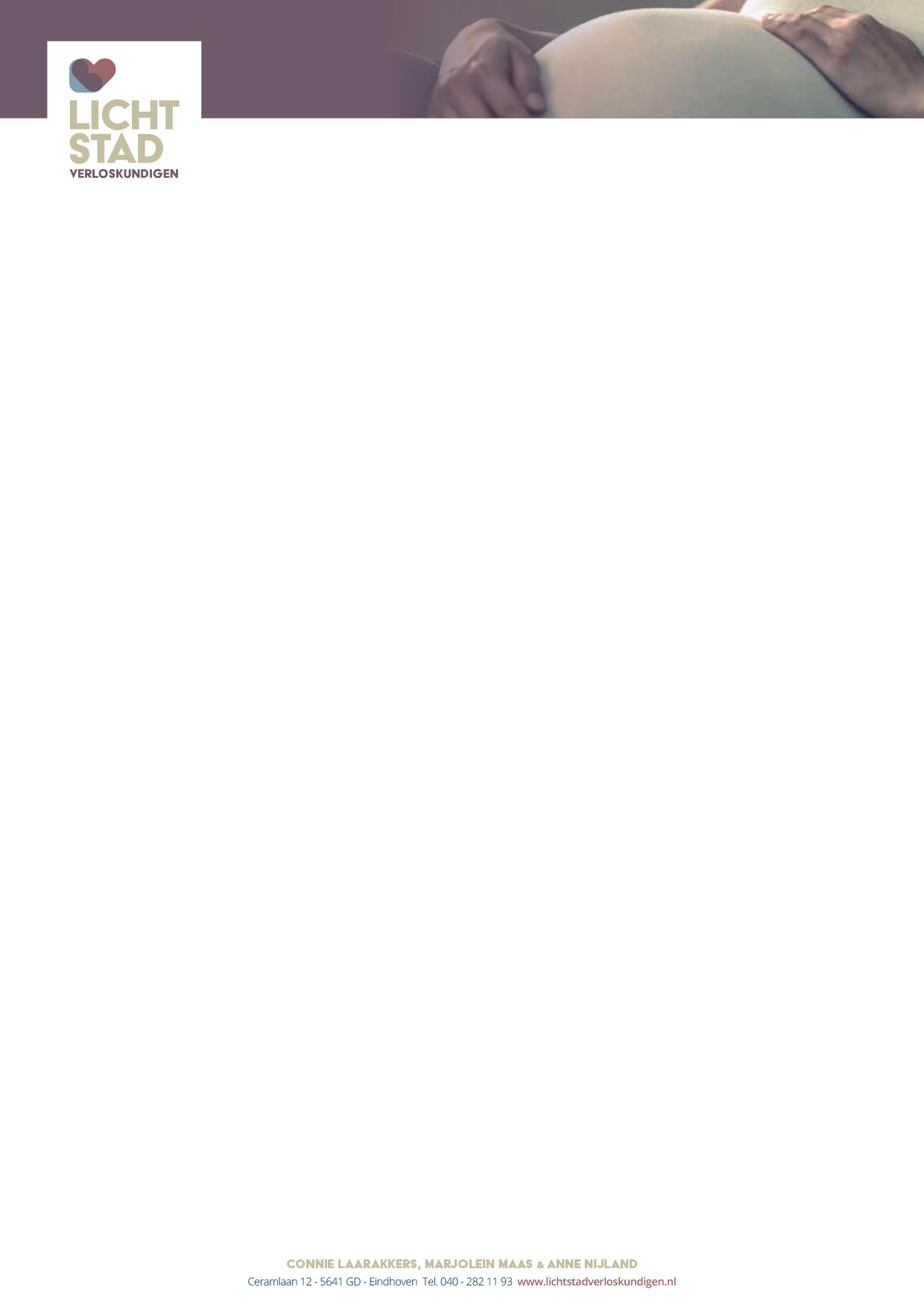 Aan alle cliënten van Lichtstad Verloskundigen Betreft: invoering dragen mondkapjes. Beste cliënten, Nu de verspreiding van het Coronavirus weer toeneemt zijn ook wij afgelopen week gaan werken met een mondkapje tijdens het spreekuur/bevallingen/visites in het kraambed. Het advies aan onze cliënten is om een (niet medisch) mondkapje te dragen tijdens je controle op het spreekuur op de praktijk en tijdens de echo’s. Verder blijft van belang Heb jij of één van jouw gezinsleden klachten van het coronavirus: kom niet naar de praktijk maar laat je testen (https://www.rivm.nl/coronavirus-covid-19). Bel ons om een nieuwe afspraak in te plannen. Indien je positief getest bent op corona horen we dit graag zo snel mogelijk.Houd 1,5 meter afstand. Dit zal niet altijd lukken in de zorg, daarom dragen wij vanaf nu een mondkapje en vragen we jou dit ook te doen tijdens het spreekuur. Houd bij alle zorgmomenten de RIVM-regels in acht (https://www.rivm.nl/coronavirus-covid-19). ZwangerschapKom niet te vroeg naar de afspraak, maximaal 5 minuten van tevoren. Op deze manier kunnen we het aantal mensen in de wachtkamer beperken.Kom zoveel als mogelijk alléén naar de controles. Kies de momenten uit wanneer je wel met partner (met mondkapje) wilt komen, bijvoorbeeld intake/bevallingsuitleg.  Voor de echo’s geldt het beleid van Echo Eindhoven: er mogen 2 volwassenen naast de zwangere mee, je mag zelf bepalen wie dat zijn (partner, oma, zus, vriendin enz.). Kinderen binnen het gezin van de zwangere mogen mee, mits ze in de kinderwagen zitten of op een stoel kunnen blijven zitten.Centering Pregnancy valt onder reguliere zorg en kan doorgaan. We maken gebruik van een ruimte op gezondheidscentrum De Akkers waar we 1,5 meter afstand kunnen houden. BevallingBij de bevalling mag er 1 extra persoon bij je zijn naast je partner. Dit geldt zowel bij een thuisbevalling als bij een bevalling in het ziekenhuis. Afhankelijk van het aantal besmettingen in de regio kunnen ziekenhuizen deze regel per direct aanpassen. Vraag dus bij aanvang van de bevalling naar de op dat moment geldende regels. KraamtijdWij zullen in de kraamweek met jullie overleggen hoeveel bezoeken gewenst en noodzakelijk zijn. Normaal gesproken komen we gemiddeld 4 keer op huisbezoek in de eerste 8 tot 10 dagen. Aan het begin van de kraamweek bespreken we wanneer de huisbezoeken zijn. Om de contactmomenten te beperken kan het zijn, als er medisch gezien geen bijzonderheden zijn, dat er telefonische i.p.v. huisvisites plaatsvinden.  De nacontrole 6 weken na de bevalling zal in principe telefonisch zijn. Indien medisch noodzakelijk zullen we een controle op de praktijk inplannen.Meer informatie over Corona en zwangerschap, zie https://www.rivm.nl/coronavirus-covid-19/zwangerschap. Het blijft belangrijk dat je ons belt als je buiten de spreekuren en thuisvisites om onze zorg nodig hebt. Niet dringende vragen graag op het telefonisch spreekuur van 19.00 tot 20.00 uur: 06-21530110.Bij dringende vragen (https://www.lichtstadverloskundigen.nl/zwanger/wanneer-bellen) zijn we 24/7 bereikbaar op hetzelfde nummer: 06-21531010. Heb je vragen dan horen we het graag. Met vriendelijke groeten, Lichtstad Verloskundigen,Connie Laarakkers, Marjolein Maas en Anne Nijland-Delmee (verloskundigen) Brigitte Broers (praktijk assistente) 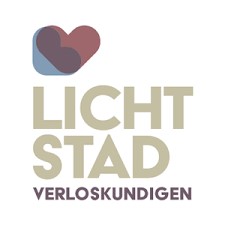 